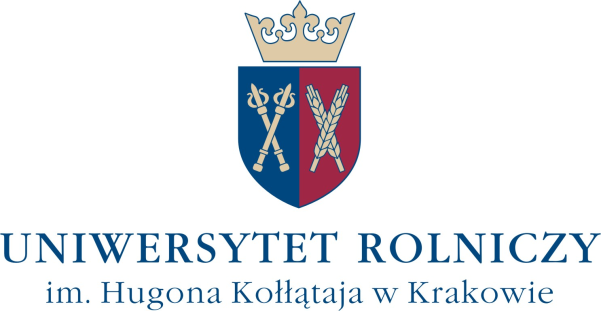 PROCEDURA WYDZIAŁOWA PW-01:Weryfikacja efektów uczenia się 
(URK/USZJK/WBiO/PW-01)SPIS TREŚCICZĘŚĆ I – POSTANOWIENIA OGÓLNEROZDZIAŁ 1: Podstawy prawneROZDZIAŁ 2: Cel i zakres proceduryCZĘŚĆ II – POSTANOWIENIA SZCZEGÓŁOWEROZDZIAŁ 1: Ogólne wytyczne definiowania efektów uczenia sięROZDZIAŁ 2: Opis sposobów weryfikowania efektów uczenia sięROZDZIAŁ 3: Zadania i osoby odpowiedzialne za przeprowadzenie weryfikacji efektów uczenia sięROZDZIAŁ 4: Archiwizacja prac studentów i innych dokumentów związanych z weryfikacją efektów uczenia sięCZĘŚĆ III – ZAŁĄCZNIKIZałącznik nr 1 do procedury wydziałowej PW-01 (URK/USZJK/WBiO/PW-01/Z-1): Wydziałowy system oceny studentówZałącznik nr 2 do procedury wydziałowej PW-01 (URK/USZJK/WBiO/PW-01/Z-2): Sprawozdanie z realizacji przedmiotu/kursuZałącznik nr 3 do procedury wydziałowej PW-01 (URK/USZJK/WBiO/PW-01/Z-3): Raport 
z weryfikacji osiągania efektów uczenia się na kierunkuCZĘŚĆ I – POSTANOWIENIA OGÓLNEROZDZIAŁ 1: Podstawy prawne§ 1Ustawa z dnia 20 lipca 2018 r. – Prawo o szkolnictwie wyższym i nauce (t. jedn. Dz.U.2023 poz. 742 ze zm.)Rozporządzenie Ministra Nauki i Szkolnictwa Wyższego z dnia 27 września 2018 r. ws. studiów (Dz. U. 2018 poz. 1861) z późniejszymi zmianami: Dz. U. 2019 poz. 1498, Dz. U. 2020 poz. 1411, Dz. U. 2020 poz. 1679, Dz. U. 2020 poz. 1908, Dz.U. 2021 poz.661, Dz.U. 2022 poz.1869)Statut Uniwersytetu Rolniczego im. Hugona Kołłątaja w Krakowie z dnia 28 czerwca 2021 roku ( tekst jednolity z dnia 20 grudnia 2023 roku)Uchwała nr 30/2023 Senatu Uniwersytetu Rolniczego im. Hugona Kołłątaja w Krakowie z dnia 26 kwietnia 2023 r. ws. uchwalenia Regulaminu studiów. Załącznik do Uchwały Regulamin studiówZarządzenie Nr 168/2021 Rektora Uniwersytetu Rolniczego im. Hugona Kołłątaja
w Krakowie z dnia 27 października 2021 r. ws. wprowadzenia Polityki Jakości Kształcenia oraz Uczelnianego Systemu Zapewnienia Jakości KształceniaZarządzenie Nr 170/2021 Rektora Uniwersytetu Rolniczego im. Hugona Kołłątaja
w Krakowie z dnia 9 listopada 2021 r. ws. wprowadzenia procedur ogólnych dotyczących postępowania z dokumentami Uczelnianego Systemu Zapewnienia Jakości Kształcenia (USZJK)ROZDZIAŁ 2: Cel i zakres procedury§ 2Celem procedury jest określenie zasad weryfikacji efektów uczenia się na I i II stopniu studiów stacjonarnych i niestacjonarnych. Weryfikacja dotyczy wszystkich przedmiotów, praktyk programowych oraz prac dyplomowych. Przedmiotem procedury jest weryfikacja efektów uczenia się na I i II stopniu studiów w każdej formie kształcenia na Wydziale Biotechnologii i Ogrodnictwa (WBiO). Weryfikacja efektów uczenia się w zakresie wiedzy, umiejętności i kompetencji społecznych jest przeprowadzana w ramach poszczególnych przedmiotów (analiza zakresu ocen z egzaminów, zaliczeń, treści sylabusów, ankiety oceny przedmiotu), w trakcie praktyk programowych, w trakcie seminarium dyplomowego, analizy tematów zgłaszanych prac dyplomowych, przygotowania pracy dyplomowej i egzaminu dyplomowego. Źródłem weryfikacji efektów uczenia się są także wyniki z badania losów absolwentów.§ 3Zakres procedury obejmuje:Ogólne wytyczne definiowania efektów uczenia się;Opis sposobów weryfikowania efektów uczenia się;Sposób archiwizacji prac studentów i innych dokumentów;Ogólne zasady dotyczące oceny studentów na WBiO.CZĘŚĆ II – POSTANOWIENIA SZCZEGÓŁOWEROZDZIAŁ 1: Ogólne wytyczne definiowania efektów uczenia się§ 4Efekty uczenia się stanowią podstawę wyznaczenia zakresu treści kształcenia.Efekty uczenia się są określone w obszarze wiedzy, umiejętności i kompetencji społecznych. Opis zakładanych efektów uczenia się uwzględnia efekty właściwe dla danego kierunku studiów, poziomu i profilu kształcenia. Kierunkowe efekty uczenia się stanowią kwalifikacje nabyte w procesie uczenia się, opisane z uwzględnieniem uniwersalnych charakterystyk pierwszego i drugiego stopnia efektów uczenia się właściwych dla określonego poziomu Polskiej Ramy Kwalifikacji, o której mowa w przepisach o Zintegrowanym Systemie Kwalifikacji.Efekty uczenia są zapisane w postaci kierunkowych efektów uczenia się. Ich uszczegółowienie znajduje się w sylabusach poszczególnych przedmiotów. Efekty uczenia się powinny być szczegółowe, konkretne, mierzalne i kompatybilne z efektami obszarowymi i wyczerpywać zakładane cele kształcenia. Efekty kierunkowe muszą być zdefiniowane w taki sposób, aby możliwe było stwierdzenie, czy zostały one osiągnięte przez studenta i absolwenta. Matryca efektów uczenia się wskazuje, które efekty są realizowane w ramach wybranych modułów. Opis efektów uczenia się jest upubliczniony na stronie internetowej Wydziału.ROZDZIAŁ 2: Opis sposobów weryfikowania efektów uczenia się§ 5Jasno zdefiniowane kryteria weryfikacji efektów uczenia się są podstawowym narzędziem budowy systemów zapewnienia jakości kształcenia.Zasady oceny studentów reguluje Wydziałowy system oceny studentów (zał. nr 1), który opisuje szczegółowe wymagania dotyczące przedmiotów kończących się egzaminem, zaliczenia ćwiczeń z przedmiotów kończących się egzaminem, zaliczeń z przedmiotów, które nie kończą się egzaminem, a także kryteria ilościowe przy ocenie egzaminów i prac kontrolnych oraz stosowaną skalę ocen.Narzędzia stosowane do oceny uzyskanych przez studenta efektów uczenia się to: egzaminy, sprawdziany ustne i pisemne, prace pisemne, testy, zadania problemowe, projekty, prezentacje, sprawozdania z ćwiczeń laboratoryjnych i in. (zał. nr 1). Szczegółowy sposób weryfikacji efektów uczenia się z poszczególnych przedmiotów jest określony w karcie przedmiotu  sylabusie, który prowadzący podaje studentom na pierwszych zajęciach. Karta przedmiotu precyzuje metody walidacji efektów uwzględniając zgodność metody weryfikacji z określonymi treściami. Znajomość i rozumienie faktów weryfikuje się w ramach wykładów, ćwiczeń, na seminariach 
i w trakcie egzaminu dyplomowego. Znajomość technik badawczych w ramach wykładów, ćwiczeń laboratoryjnych, na zajęciach terenowych oraz przy opracowaniu projektów badawczych i prac dyplomowych. Umiejętności praktyczne oraz społeczne w zakresie wyrażania sądów i opinii, komunikowania się, pracy w zespole sprawdza się w ramach ćwiczeń, seminariów, zajęć terenowych, w czasie przygotowywania projektów badawczych oraz na praktykach programowych.Nauczyciele akademiccy – koordynatorzy przedmiotu/kursu po zakończeniu każdego semestru przedstawiają Dziekańskiej Komisji ds. Jakości Kształcenia (DKJK) sprawozdanie z realizacji przedmiotu/kursu, ze wskazaniem sprawdzanych efektów uczenia się (zał. nr 2). 
W sprawozdaniu należy podać: nazwę kierunkowego efektu uczenia się, metody stosowane do jego sprawdzania, wynik osiągnięcia efektu uczenia się przez studentów, przykładowe pytania egzaminacyjne i zaliczeniowe oraz wnioski i ewentualne zalecenia do podjęcia działań naprawczych.W przypadku osiągnięcia przez studentów słabych wyników efektów uczenia się nauczyciel akademicki dokonuje analizy przyczyn, przedstawia propozycje działań naprawczych i zmian 
w opisie przedmiotu/kursu w sylabusie. W tym celu może skorzystać z konsultacji z DKJK.Sposób weryfikacji efektów uczenia się uzyskanych w trakcie praktyki programowej został określony w procedurze wydziałowej (PW) Praktyka programowa Sposób weryfikacji efektów uczenia się uzyskanych w trakcie seminarium dyplomowego, pisania pracy dyplomowej i egzaminu dyplomowego został opisany w PW Dyplomowanie na studiach I i II stopnia.Ocenę prawidłowości zaplanowanych efektów uczenia się pod kątem ich przydatności w pracy zawodowej przeprowadza się wśród absolwentów i interesariuszy zewnętrznych. Opinie dotyczące efektów uczenia się od absolwentów zbiera, opracowuje i przekazuje pod koniec roku kalendarzowego Dziekanowi Biuro Karier i Kształcenia Praktycznego URK. Opinie interesariuszy zewnętrznych, czyli otoczenia społeczno-gospodarczego są zasięganie na spotkaniach z członkami Społecznej Rady Konsultacyjnej WBiO. Dane przekazywane są DKJK, która sporządza raport roczny z weryfikacji efektów uczenia się na WBiO.DKJK opracowuje raport roczny z przeprowadzonej weryfikacji efektów uczenia się na WBiO. Raport jest przedstawiany Dziekanowi oraz właściwym Radom kierunków studiów prowadzonych przez Wydział przez Pełnomocnika Dziekana ds. Jakości Kształcenia na posiedzeniu Kolegium Wydziału podsumowującym proces dydaktyczny danego roku akademickiego.ROZDZIAŁ 3: Zadania i osoby odpowiedzialne
za przeprowadzenie weryfikacji efektów uczenia się§ 6ROZDZIAŁ 4: Archiwizacja prac studentów i innych dokumentów 
związanych z weryfikacją efektów uczenia się§ 7Prace zaliczeniowe, projektowe, egzaminacyjne oraz inne materiały stanowiące potwierdzenie zdobycia przez studenta założonych w programie efektów uczenia się są archiwizowane w jednostkach Uczelni/Wydziału według poniższego zestawienia: ZadanieOsoba/zespół odpowiedzialnyTerminRealizacja treści kształcenia niezbędnych do uzyskania przez studentów zamierzonych efektów uczenia sięnauczyciel akademickiw trakcie semestruWeryfikacja zamierzonych efektów uczenia sięnauczyciel akademickiw trakcie semestruDokumentowanie osiągnięć studenta oraz przechowywanie dokumentacjinauczyciel akademickiw trakcie semestru; przechowywanie danych dwa semestry po realizacji przedmiotu w danym roku akademickimSporządzenie sprawozdania z osiąganych przez studentów efektów uczenia się w ramach przedmiotu/kursukoordynator przedmiotu/kursumiesiąc po zakończeniu sesjiWeryfikacja poziomu osiągnięcia efektów uczenia się w trakcie praktyk zawodowych (z uwzględnieniem opinii pracodawcy)Pełnomocnik Dziekana ds. praktyk do końca semestru letniegoWeryfikacja poziomu osiągnięcia efektów uczenia się w trakcie praktyk dyplomowychopiekun pracy dyplomowej/Pełnomocnik Dziekana ds. praktykkoniec semestru do którego przypisano praktykę dyplomowąWeryfikacja zamierzonych efektów uczenia się w procesie dyplomowaniakomisja egzaminacyjna 
ds. dyplomowaniaegzamin dyplomowyPrzedstawienie raportu rocznego Dziekanowi oraz Kolegium WydziałuPełnomocnik Dziekana 
ds. jakości kształceniaposiedzenia Kolegium Wydziału podsumowujące proces dydaktyczny danego roku akademickiegoMetody weryfikowaniaSposób dokumentowaniaCzas i forma przechowywaniaOsoba/zespół odpowiedzialnyEgzamin/ zaliczenie ustnewykaz pytań z form ustnychrok od zaliczenia/egzaminu, forma papierowa lub elektronicznanauczyciel akademickiEgzamin/ zaliczenie pisemnematryce testów/kolokwiów pisemnychrok od zaliczenia/egzaminu, forma papierowa lub elektronicznanauczyciel akademickiEgzaminy dyplomoweprace dyplomowe, protokoły, recenzjewedług Rozporządzenia MNiSW – 50 latdziekanatarchiwum UczelniProjekty, sprawozdania, prezentacje i inne prace studentówprace wraz z opisem kryteriów ocenianiarok od wykonania,forma papierowa lub elektronicznanauczyciel akademickiDokumentacja praktykdziennik praktyk z wyszczególnieniem efektów uczenia się osiąganych na praktyce programowej według Rozporządzenia MNiSW – 50 latdziekanatarchiwum UczelniSprawozdanie sprawozdanie z realizacji przedmiotu; podsumowanie sesji egzaminacyjnych w raporcie rocznym5 latdziekanatAnkiety oceny procesu studiowaniawypełnione przez studentów formularze ankiet5 latdziekanatAnkiety oceny przedmiotu/nauczycielawersja elektroniczna w USOSUSOS